　【災害発生から24時間以降に行うこと】　　　　　　　　　　　　　　　　　　　　　　　　　　　＜目次＞24時間以降に行う事　～全体流れ～　　　　　　　　Ｐ124時間以降①　～役割分担～　　　　　　　　　　　Ｐ224時間以降②　～安否確認（職員）～　　　　　　　Ｐ324時間以降③　～安否確認（利用者）～　　　　　　Ｐ424時間以降④　～環境整備・必要備品の確保～　　　Ｐ524時間以降⑤　～情報収集～　　　　　　　　　　　Ｐ624時間以降⑥　～訪問看護の提供（自宅）　　　　　Ｐ7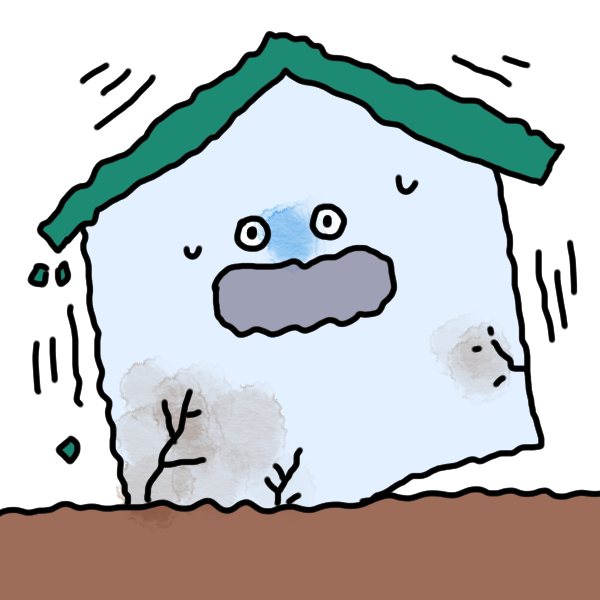 